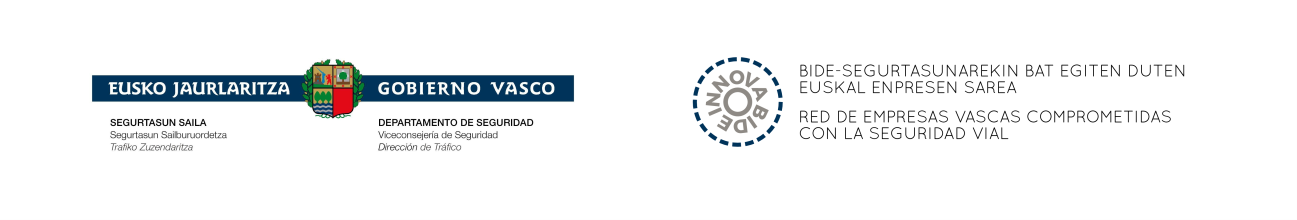 BIDE-SEGURTASUNA ETAMUGIKORTASUN SEGURUA KUDEATZEKO TXOSTENAENPRESAREN IZENADATALogotipoaGOGOETA NOLA EGINBide-segurtasuna eta mugikortasun seguruari buruzko gogoeta bat egiteko hurrengo jarraibideak gomendatzen dira:Gogoeta egingo duen taldea edo pertsonak zehaztea: Diziplina anitzekoa izatea da onena, erakundeko maila eta unitate nagusietako ordezkariekin, goi-mailako zuzendaritza, bide-segurtasunaren zuzeneko eragina jasaten duten jardueretan ari diren pertsonak eta prebentzio arduradunekin.Banakako hausnarketa: Parte-hartzaile bakoitzak, dokumentu hau gidatzat erabilita, 6 elementu bakoitzeko indarguneak eta hobetzeko arloak identifikatuko ditu. Horretarako, kualitatiboki aztertuko ditu gomendioak (orokorrak eta espezifikoak)  baita horiek erakundean aplika daitezkeen eta horien hedapen-maila. Sendotasun gehiagorekin inplementatu diren indarguneak idatz itzazu (gomendioak bermatzen dituzten praktika egokiak identifikatuz), eta hobetzeko arloetan aurkako egoeran dauden gomendioak idatziz.  Adostasuna eta kanpoko kontrastea: Taldea bilduko da eta, hausnarketa indibidualak partekatu ostean eta indarguneak eta hobetzeko arloak adostu ondoren, garrantzitsuenak hautatuko dituzte. Elementu bakoitzeko bateraturako 3-5 indargune eta 3-5 hobetzeko arlo idatziz. Ondoren,  hobetzeko arloen azken sailkapen bat egingo da, irizpide hauen arabera: arriskuak eta biktimak murrizteko potentzialtasuna, baliabideen optimizazioa, bideragarritasuna, eta abar., hauetariko 3-5 idatziz txostenaren azken orrian.  Prozesu osoan zehar gomendagarria da  erakundez kanpoko pertsonen laguntza izatea, eta, ahal dela, horiek enpresa-antolamenduan eta/edo bide-segurtasunean ezagutza aurreratua izatea.Gogoeta ondoren eta eginiko txostenean oinarrituz, erakundeak taldeak edo/eta erantzukizunak ezar ditzake definitzeko, planifikatzeko eta lehenetsitako hobekuntza arloei erantzuna emango dien hobekuntza ekintzak bideratzeko.  Jarduera hauetarako praktika onen adibideak erabili daitezke. Elementua: ESTRATEGIAINDARGUNEAKZER HOBETUAK2.Elementua: BEZEROAKINDARGUNEAKZER HOBETUAK3.Elementua: PERTSONAKINDARGUNEAKZER HOBETUAK4.Elementua: GIZARTEAINDARGUNEAKZER HOBETUAK5. Elementua: BERRIKUNTZAINDARGUNEAKZER HOBETUAK6.Elementua: EMAITZAKINDARGUNEAKZER HOBETUAKLEHENTASUNEZKO HOBEKUNTZA-ARLOAKIdentifikatutako indargune eta zer hobetuetako arriskuak, biktimak murrizteko potentzialtasuna, baliabideen optimizazioa, egungo egoera, bidegarritasuna etab., kontutan izanik, hauek izan daitezke lehentasunezko hobekuntza arloak.OHARRAK:TALDEATALDEAIZENAERAKUNDEA